Solicitante:Descrição dos Serviços Solicitados:Avaliação, pelo representante da unidade demandante, dos serviços prestados pelos funcionários uniformizados da ETIS – Empresa de Transportes Irmãos Silva, contratada pelo PJERJ para realizar serviços de embalagem, transporte e arrumação de bens (ou seja, a avaliação não é do serviço executado pelos funcionários do SEMOP-Mudança):Avaliação, por funcionário do SEMOP-Mudança, dos serviços prestados pelos funcionários uniformizados da ETIS – Empresa de Transportes Irmãos Silva, contratada pelo PJERJ para realizar serviços de embalagem, transporte e arrumação de bens:SOLICITAÇÃO REALIZADA EM:        /      /20______ .Tipo de serviço solicitado:(   ) Remanejamento	(   ) MudançaTipo de serviço solicitado:(   ) Remanejamento	(   ) MudançaN.º do RAEC:_______ / 20_____Início do atendimento:          /      /20_______, às ______h ______min.                                                                                  Início do atendimento:          /      /20_______, às ______h ______min.                                                                                  Término do atendimento:____/_____/20_______, às ______h______min.   Término do atendimento:____/_____/20_______, às ______h______min.   Nome e sigla da unidade organizacional (origem):Nome e sigla da unidade organizacional (origem):Endereço de origem:Endereço de origem:Solicitante (nome e matrícula):Telefone / Ramal:Nome e sigla da unidade organizacional (destino):Nome e sigla da unidade organizacional (destino):Endereço de destino:Endereço de destino:Como você avalia os serviços prestados pelos funcionários uniformizados da ETIS – Empresa de Transportes Irmãos Silva, contratada pelo PJERJ para realizar serviços de embalagem, transporte e arrumação de bens?           Marque apenas uma opção por pergunta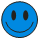 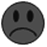 Como você avalia os serviços prestados pelos funcionários uniformizados da ETIS – Empresa de Transportes Irmãos Silva, contratada pelo PJERJ para realizar serviços de embalagem, transporte e arrumação de bens?           Marque apenas uma opção por perguntaTOTALMENTE REGULARCOM ALGUMA IRREGULARIDADEMarque com um X a avaliação correspondente aos serviços de embalagem, transporte e/ou arrumação de bens, executados pelos funcionários uniformizados da ETIS – Empresa de Transportes Irmãos Silva, contratada pelo PJERJ (ou seja, a avaliação não é do serviço executado pelos funcionários do SEMOP-Mudança), quanto à pontualidade, tempo de execução do serviço, cordialidade, cuidados com o material movimentado.Avaliação geral:   TOTALMENTE REGULAR             COM ALGUMA IRREGULARIDADE                                  Observações/Elogios/Irregularidades:Retorno à unidade em ___/___/_____, ocasião em que foi constatada a solução da irregularidade apontada.Como o SEMOP-Mudança avalia os serviços prestados pelos funcionários uniformizados da ETIS – Empresa de Transportes Irmãos Silva, contratada pelo PJERJ para realizar serviços de embalagem, transporte e arrumação de bens?Marque apenas uma opção por pergunta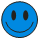 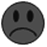 Como o SEMOP-Mudança avalia os serviços prestados pelos funcionários uniformizados da ETIS – Empresa de Transportes Irmãos Silva, contratada pelo PJERJ para realizar serviços de embalagem, transporte e arrumação de bens?Marque apenas uma opção por perguntaTOTALMENTE REGULARCOM ALGUMA IRREGULARIDADEMarque com um X a avaliação correspondente aos serviços de embalagem, transporte e/ou arrumação de bens, executados pelos funcionários uniformizados da ETIS – Empresa de Transportes Irmãos Silva, contratada pelo PJERJ, quanto ao atendimento às solicitações do funcionário do SEMOP-Mudança, à pontualidade, ao tempo de execução do serviço, à cordialidade e aos cuidados com o material movimentado.Avaliação geral:   TOTALMENTE REGULAR              COM ALGUMA IRREGULARIDADE                                   Observações/Elogios/Irregularidades: Funcionário do SEMOP-Mudança que atuou (atuaram) (nome legível / matrícula): Funcionário do SEMOP-Mudança que avaliou (nome legível / matrícula): Mudança / remanejamento realizado pelos funcionários da contratada a seguir: 